от 27 апреля 2018 года                                             № 10РАСПОРЯЖЕНИЕО создании  патрульных групп на территориимуниципального образования  «Шалинское сельское поселение»Руководствуясь Федеральным законом Российской Федерации от 21.12.1994г. № 69-ФЗ «О пожарной безопасности», Федеральным законом Российской Федерации от 21.12.1994г. № 68-ФЗ «О защите населения и территорий от чрезвычайных ситуаций природного и техногенного характера, Федеральным законом от 06.10.2003г. № 131-ФЗ «Об общих принципах организации местного самоуправления в Российской Федерации» и в целях достижения высокого уровня готовности и слаженности к оперативному реагированию на природные загорания и эффективным действиям по их тушению на начальном этапе и недопущению перехода пожаров на населенные пункты, а также в лесной фонд, пресечение незаконной деятельности в лесах:1. Утвердить состав патрульных групп для выявления фактов сжигания населением мусора,  загораний (горения) растительности на территории населенных пунктов муниципального образования «Шалинское сельское поселение»,  а также идентификации термических точек, определение площади пожара, направления и скорости распространения огня (Приложение 1).2. Дежурство патрульных групп организовать в период повышенной пожарной опасности и в условиях действия особого противопожарного режима (ежедневно)3. Обнародовать данное распоряжение в местах массового скопления  людей, на сельских сходах и на информационных стендах.4. Контроль за выполнением настоящего распоряжения оставляю за собой.    Глава администрации, председатель КЧС и ОПБ администрации МО«Шалинское сельское поселение»                                               С. Л. Николаев            Приложение №1                                                                      к распоряжению  КЧС и ОПБ администрации МО «Шалинское сельское поселение»от  27 апреля  2018 г. № 10Состав патрульных групп для выявления фактов сжигания населением мусора,  загораний (горения) растительности на территории населенных пунктов  МО «Шалинское сельское поселение»,  а так же идентификации термических точек, определение площади пожара, направления и скорости распространения огня«ШАЛЕ ЯЛ КУНДЕМ» МУНИЦИПАЛЬНЫЙ
ОБРАЗОВАНИЙЫН АДМИНИСТРАЦИЙЖЫН ТУРГОЧ КАЙШЕ СИТУАЦИЙ-ВЛАКЫМ ОНЧЫЛГОЧ КОРАНДЫМЕ ДА ПЫТАРЫМЕ ДА ТУЛАЗАП ЛУДЫКШЫДЫМЫЛЫКЫМ ШУКТЫМО ШОТЫШТО КОМИССИЙ ПРЕДСЕДАТЕЛЬЖЕ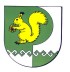 ПРЕДСЕДАТЕЛЬ КОМИССИИПО ПРЕДУПРЕЖДЕНИЮИ ЛИКВИДАЦИИ ЧРЕЗВЫЧАЙНЫХ СИТУАЦИЙ И ОБЕСПЕЧЕНИЮ ПОЖАРНОЙ БЕЗОПАСНОСТИ АДМИНИСТРАЦИИМУНИЦИПАЛЬНОГООБРАЗОВАНИЯ«ШАЛИНСКОЕ СЕЛЬСКОЕ ПОСЕЛЕНИЕ»№п/пНаселенные пункты Фамилия, имя, отчествоЗанимаемая должность примечаниед.Кортасенерд.Изи Шургас.Мушераньпоч.Яраморд.Большой Яраморд.Памашсолад.ПинжедурГригорьева И.Г.Николаев С.А.Петров А. М.Специалист администрации МО «Шалинское сельское поселение»водитель ОП Изи Шурга старший водитель ОП Изи Шургапо согласованиюпо согласованию д.Осипсолад.Мизинерд.Тойметсолад.Кугу Шургад.Упамашд.Кумужъялд.Вонжедурд.Большая Мушераньд.ЛапкасолаСавельев В.Н.Оразаев В.А.Акпаев Ю.А.специалист I категории администрации МО «Шалинское сельское поселение»директор МОУ «Кумужъяльская  ООШ»водитель ОП Изи Шурга по согласованиюпо согласованиюд.Большие Шали д. Купсолад.ОлыкъялСоловьев Ю.В.Алексеев Г.И.Чавайн В.А.Водитель администрации МО «Шалинское сельское поселение»мастер котельной д.Большие Шаливременно не работаетпо согласованиюпо согласованиюд.Азъялд.Егоркинод.Большой Кулеялд.Малый Кулеялд.Кучукенерд.Елейкинод.ШиншедурГаврилова М.Б.Федоров С.М.Гаврилов Л.В.работник ВУСвременно не работаетвременно не работаетпо согласованиюпо согласованиюпо согласованию